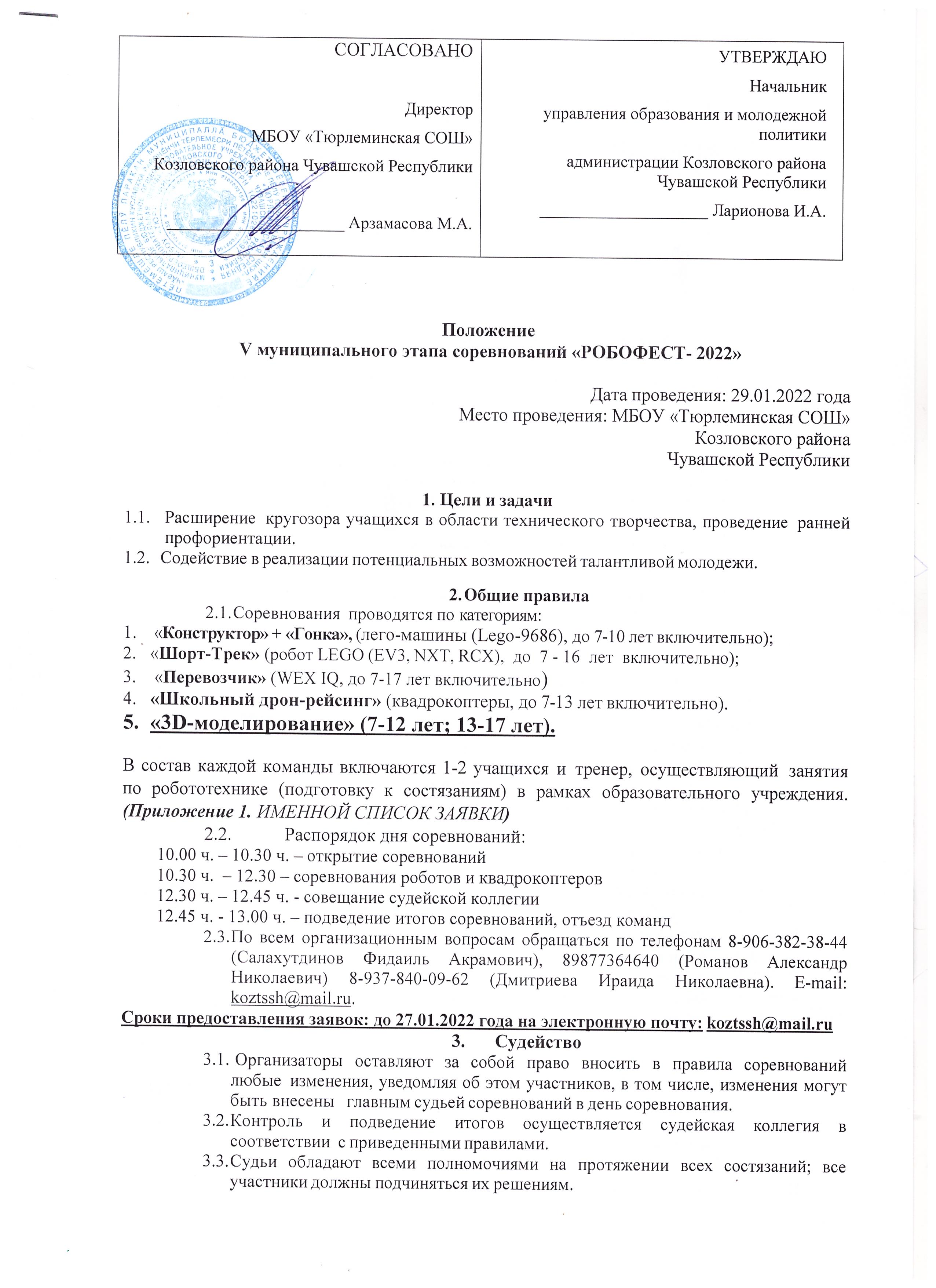 Положение V муниципального этапа соревнований «РОБОФЕСТ- 2022»Дата проведения: 29.01.2022 годаМесто проведения: МБОУ «Тюрлеминская СОШ» Козловского района Чувашской Республики1. Цели и задачиРасширение кругозора учащихся в области технического творчества, проведение ранней профориентации. Содействие в реализации потенциальных возможностей талантливой молодежи.Общие правилаСоревнования проводятся по категориям: «Конструктор» + «Гонка», (лего-машины (Lego-9686), до 7-10 лет включительно);«Шорт-Трек» (робот LEGO (EV3, NXT, RCX), до 7-16 лет включительно); «Перевозчик» (WEX IQ, до 7-17 лет включительно)«Школьный дрон-рейсинг» (квадрокоптеры, до 7-13 лет включительно).«3D-моделирование» (7-12 лет; 13-17 лет).В состав каждой команды включаются 1-2 учащихся и тренер, осуществляющий занятия по робототехнике (подготовку к состязаниям) в рамках образовательного учреждения. (Приложение 1. ИМЕННОЙ СПИСОК ЗАЯВКИ)Распорядок дня соревнований:        10.00 ч. – 10.30 ч. – открытие соревнований        10.30 ч.  – 12.30 – соревнования роботов и квадрокоптеров        12.30 ч. – 12.45 ч. - совещание судейской коллегии        12.45 ч. - 13.00 ч. – подведение итогов соревнований, отъезд командПо всем организационным вопросам обращаться по телефонам 8-906-382-38-44 (Салахутдинов Фидаиль Акрамович), 89877364640 (Романов Александр Николаевич) 8-937-840-09-62 (Дмитриева Ираида Николаевна). E-mail: koztssh@mail.ru.Сроки предоставления заявок: до 27.01.2022 года на электронную почту: koztssh@mail.ruСудейство Организаторы оставляют за собой право вносить в правила соревнований любые изменения, уведомляя об этом участников, в том числе, изменения могут быть внесены главным судьей соревнований в день соревнования.Контроль и подведение итогов осуществляется судейская коллегия в соответствии с приведенными правилами.Судьи обладают всеми полномочиями на протяжении всех состязаний; все участники должны подчиняться их решениям..  Требование к команде и роботуОператоры одного робота не могут быть операторами другого робота.В день соревнований на каждого робота команда должна подготовить все необходимые материалы, такие как: комплект необходимых деталей и компонентов наборов конструктора, запасные батарейки или аккумуляторы и т.д., а также необходимые ноутбуки с установленным программным обеспечением.В зоне состязаний (техническая зона и зона соревновательных полей) разрешается находиться только участникам команд (тренерам запрещено). Члены команды и руководитель не должны вмешиваться в действия робота своей команды или робота соперника ни физически, ни на расстоянииРазмеры робота определяются регламентом конкретного соревнования.Движение роботов начинается после команды судьи.Роботы должны быть построены с использованием деталей только конструктора.Подведение итогов и награждениеИтоги подводятся по каждому виду соревнований. Победители и призеры награждаются грамотами управления образования и молодежной политики администрации Козловского района.Финансирование муниципального этапа соревнований «РОБОФЕСТ- 2022»осуществляется:- направляющей стороной (проезд и питание в пути участников). Соревнование «Шорт-Трек»Краткое описание соревнованияЦель робота -  за минимальное время проехать, следуя по чёрной линии N полных  кругов (количество кругов определяет судья соревнований).Круг - робот полностью проезжает трассу и возвращается на место старта, пересекая при этом линию старта-финиша.Конструкция и технические спецификации поля1. Размеры игрового поля 1000*1000 ммПоле представляет собой белое основание с черной линией траектории.Линии на поле могут быть прямыми.Толщина черной линии 18-25 мм.РоботК участию в соревновании допускаются роботы собранные из наборов Lego Mindstorms RCX/NXT/EV3 (из деталей и элементов базового и ресурсного наборов). Допускается использование только оригинальных деталей вышеперечисленных наборов.Максимальные размеры робота 200*200*200 мм.Робот должен быть автономным.Количество используемых моторов не ограниченно.Допускается использование только одного контроллера и одного датчика освещенности в конструкции робота.Движение роботов начинается после команды судьи и нажатия оператором кнопки RUN робота (или другой) или с помощью датчика.Порядок квалификационных заездовКоличество	квалификационных	заездов	определяет	главный	судья в	день соревнований.Роботы устанавливаются перед линией старта, в одинаковом направлении.Заезд состоит из 2 полных кругов.Окончание заезда фиксируется судьёй состязания.Фиксируется полное время прохождения трассы.Если робот сходит с дистанции (оказывается всеми колесами с одной стороны линии), то он снимается с заезда.Поле для заездов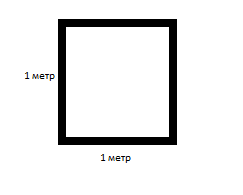 Соревнование «Перевозчик»Краткое описание соревнованияЦель робота -  за минимальное время перетаскать кубики на базу.   Конструкция и технические спецификации поля1. Размеры игрового поля 1500*2500 ммПоле представляет собой белое основание с черными линиями.РоботК участию в соревновании допускаются роботы, собранные из наборов WEX IQ, (из деталей и элементов базового и ресурсного наборов. Робот управляется джойстиком.Количество используемых моторов не ограниченно. Допускается использование только одного контроллера. Движение роботов начинается после команды судьи. Порядок квалификационных заездовКоличество	 квалификационных заездов определяет	 главный судья в день соревнований. Роботы устанавливаются перед линией старта. Окончание заезда фиксируется судьёй состязания. Фиксируется полное время прохождения трассы. Соревнование «Конструктор» + «Гонка»Краткое описание соревнованияЦель конкурса – выставить на показ индивидуальную робот-машину и за минимальное время проехать, следуя от старта до финиша.Конструкция и технические спецификации поля и робот-машин.Поле представляет собой спортзал.Размеры лего-машин произвольное (Lego-9686)Машины должны быть автономными.Во время гонки машины не должны изменять свои размеры.Движение машин начинается после команды судьи и нажатия пуск.Порядок  квалификационных  заездов.Количество	квалификационных	заездов	определяет	главный	судья в	день соревнований.Машины устанавливаются перед линией старта, в одинаковом направлении.Окончание заезда фиксируется судьёй состязания.Фиксируется полное время прохождения трассы.Соревнование «Школьный дрон-рейсинг»Краткое описание соревнованияЦель конкурса – за минимальное время преодолеть все преграды и прийти к финишу.Конструкция и технические спецификации поля и квадрокоптера.1. Поле находится на 1 этаже фойе-коридор. Элементы пролета: простые ворота, поворот на 180 градусов, слалом, split-s, штопор, карусель, лестницы, препятствия.2. Размеры квадрокоптера произвольные (Tello EDU (Global))3. Во время гонки машины не должны изменять свои размеры.4. Движение машин начинается после команды судьи с стартовой площадки.5. В день соревнований на каждого своего квадрокоптера команда должна подготовить все необходимые материалы, такие как: комплект необходимых деталей, запасные батарейки или аккумуляторы и т.д.Порядок квалификационных заездов.1. Количество квалификационных заездов определяет главный судья в день соревнований.2. Машины устанавливаются перед линией старта, в одинаковом направлении.3. Окончание заезда фиксируется судьёй состязания.4. Фиксируется полное время прохождения трассы.Соревнование «3D-моделирование»1 возрастная категория 7-12 лет.Программа моделирования Autodesk Tintercad.Ограничение по времени 30 минут.Тема работы сообщается участникам в начале соревнования.Все участники работают за настольным персональным компьютером (моноблок) Powercool (тип 2), предоставляемых организаторами.Аккаунт Autodesk Tintercad на время конкурса, предоставляется организаторами.В начале работы, участники должны подписать свои работы (название проекта): школа (кратко), класс, фамилия и инициалы. (В случае, если жюри не может определить участника работы по названию проекта, участнику ставиться 0 баллов).По завершении времени (30 минут), участники выходят в главное меню Autodesk Tintercad. Встают с своих кресел и выходят в место ожидания.2 возрастная категория 13-17 лет.Программа моделирования Blender (в случае, если участник моделирует в другой программе: принести установочный файл или портативную программу на флешке).Ограничение по времени 60 минут.Тема работы сообщается участникам в начале соревнования.Участники могут работать за настольным персональным компьютером (моноблок) Powercool (тип 2), предоставляемых организаторами. Или принести собственный ноутбук (с зарядным устройством и предустановленным программным обеспечением).За 3 минут до окончании времени, жюри сообщает о завершении работ, участники должны создать папки, подписать их: школа (кратко), класс, фамилия и инициалы; отправить все свои файлы в эту папку. (В случае, если жюри не может определить участника работы по названию папки, участнику ставиться 0 баллов).8.Обеспечение безопасности участников и зрителей.Соревнования проводятся с учетом соблюдения требований разрешительных актов, принятых в рамках борьбы с новой коронавирусной инфекцией (COVID-19) на территории Чувашской Республики, а также методических рекомендаций Роспотребнадзора. В целях снижения рисков распространения COVID-19, ОРВИ и гриппа участниками и сопровождающим лицом обязательно использовать средства индивидуальной защиты органов дыхания (одноразовые маски или многоразовые маски со сменными фильтрами) и соблюдение социальной дистанции, иметь бахилы.Ответственность за подготовку мест соревнований, прием и размещение участников, представителей, тренеров, судей, информирование о местах организации питания участников соревнований, обеспечение питьевой водой, медико-санитарное обслуживание, в т.ч. приобретение канцтоваров, соблюдение техники безопасности и общественного порядка участников и зрителей, передача результатов, протоколов соревнований возлагается на принимающую организацию.Тренер-руководитель несет ответственность за жизнь, здоровье детей в пути и во время проведения мероприятий. Перевозка детей к месту соревнований и обратно на личном автотранспорте может осуществляться только с письменного заявления родителей (опекунов, представителей).Данное положение является официальным вызовом на соревнования.	                 Приложение 1ИМЕННОЙ СПИСОК ЗАЯВКИна участие в V муниципальном этапе соревнований «РОБОФЕСТ- 2022»Команды ОУ _____________________________________________________________________________________Руководитель командирующей организации _____________________________        _______________________________________________                                                                                                      (подпись, печать)                                                                                    (Ф.И.О)Допущено к соревнованиям ________ чел.   Врач _________________________       _______________________________________________                                                                                                        (подпись, печать)                                                                                                (Ф.И.О)Председатель мандатной комиссии_____________________________________        _______________________________________________СОГЛАСОВАНОДиректор МБОУ «Тюрлеминская СОШ» Козловского района Чувашской Республики_____________________ Арзамасова М.А.УТВЕРЖДАЮНачальник управления образования и молодежной политики администрации Козловского района Чувашской Республики____________________ Ларионова И.А.№Ф.И.О.(полностью)Число, месяц, год рожденияКлассшколапо категориямДомашний адрес(по паспорту)Паспортные данные(св-во о рождении)Подпись врача и печать  1  2345678910